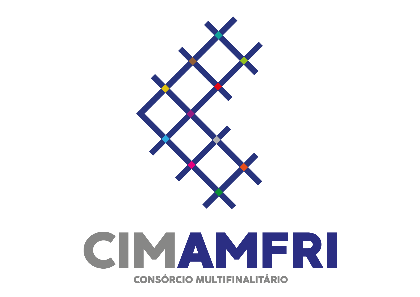 CONSULTA DE PREÇOS DO MERCADOO CIM-AMFRI com o objetivo de executar as ações previstas no plano de trabalho do Programa 08/2021 – Adesão ao SISBI via CIM-AMFRI, vem pelo presente comunicar aos interessados que está recebendo propostas para “Cotação Prévia de Preços para Contratação de Consultoria Especializada para Suporte aos Serviços de Inspeção Municipais de Balneário Camboriú, Balneário Piçarras, Itapema, Navegantes e Penha”, de pessoas físicas ou jurídicas, com o seguinte escopo:As propostas deverão ser encaminhadas para o e-mail: administracao@cim-amfri.sc.gov.br , até o dia 07/06/2021, de acordo com modelo apresentado no ANEXO I.Itajaí, 26 de maio de 2021.JOÃO LUIZ DEMANTOVADiretor Executivo – CIM-AMFRIANEXO I – PROPOSTA DE PREÇOSITEMESPECIFICAÇÕES MÍNIMASContratação de Consultoria Especializada PARA:Suporte aos Serviços de Inspeção de cada município na manutenção do programa de trabalho apresentado para adesão ao SISBI;Suporte aos Serviços de Inspeção Municipal de cada município, na elaboração, revisão e execução dos programas;Suporte na elaboração e execução de programa de capacitação dos servidores e colaboradores do SIM;Suporte na gestão continuada do programa de fiscalização com base nos resultados das atividades dos SIM; eSuporte no gerenciamento e atendimento de planos de açãoPROPONENTE:PROPONENTE:CPF / CNPJ:CPF / CNPJ:ENDEREÇO E TELEFONE:ENDEREÇO E TELEFONE:Endereço de e-mailEndereço de e-mailPROPOSTA DE PREÇOSPROPOSTA DE PREÇOSPROPOSTA DE PREÇOSPROPOSTA DE PREÇOSPROPOSTA DE PREÇOSPROPOSTA DE PREÇOSPROPOSTA DE PREÇOSItemDESCRIÇÃO DOS PRODUTOS A SEREM ENTREGUESDESCRIÇÃO DOS PRODUTOS A SEREM ENTREGUESINDICAD. FÍSICOSINDICAD. FÍSICOSVALOR (R$)VALOR (R$)ItemDESCRIÇÃO DOS PRODUTOS A SEREM ENTREGUESDESCRIÇÃO DOS PRODUTOS A SEREM ENTREGUESUNID.QUANT.UNITÁRIOTOTAL1Prestação de Serviços de Consultoria EspecializadaPrestação de Serviços de Consultoria EspecializadaMês06VALOR TOTAL: R$ XXXXXXX,XX (XXXXXXXXXXXXXXXXXXXXXXXXXXXXXXXXXXXXXXXXXX)VALOR TOTAL: R$ XXXXXXX,XX (XXXXXXXXXXXXXXXXXXXXXXXXXXXXXXXXXXXXXXXXXX)VALOR TOTAL: R$ XXXXXXX,XX (XXXXXXXXXXXXXXXXXXXXXXXXXXXXXXXXXXXXXXXXXX)VALOR TOTAL: R$ XXXXXXX,XX (XXXXXXXXXXXXXXXXXXXXXXXXXXXXXXXXXXXXXXXXXX)VALOR TOTAL: R$ XXXXXXX,XX (XXXXXXXXXXXXXXXXXXXXXXXXXXXXXXXXXXXXXXXXXX)VALOR TOTAL: R$ XXXXXXX,XX (XXXXXXXXXXXXXXXXXXXXXXXXXXXXXXXXXXXXXXXXXX)VALOR TOTAL: R$ XXXXXXX,XX (XXXXXXXXXXXXXXXXXXXXXXXXXXXXXXXXXXXXXXXXXX)- A presente proposta incluí todos os custos relativos a impostos, taxas e encargos (à exceção dos encargos patronais no caso de pessoa física).- Para efeito de avaliação e classificação da proposta no preço acima proposto por pessoas físicas será considerado o acréscimo de 20% (vinte por cento) relativo a contribuição patronal do INSS.- A presente proposta incluí todos os custos relativos a impostos, taxas e encargos (à exceção dos encargos patronais no caso de pessoa física).- Para efeito de avaliação e classificação da proposta no preço acima proposto por pessoas físicas será considerado o acréscimo de 20% (vinte por cento) relativo a contribuição patronal do INSS.- A presente proposta incluí todos os custos relativos a impostos, taxas e encargos (à exceção dos encargos patronais no caso de pessoa física).- Para efeito de avaliação e classificação da proposta no preço acima proposto por pessoas físicas será considerado o acréscimo de 20% (vinte por cento) relativo a contribuição patronal do INSS.- A presente proposta incluí todos os custos relativos a impostos, taxas e encargos (à exceção dos encargos patronais no caso de pessoa física).- Para efeito de avaliação e classificação da proposta no preço acima proposto por pessoas físicas será considerado o acréscimo de 20% (vinte por cento) relativo a contribuição patronal do INSS.- A presente proposta incluí todos os custos relativos a impostos, taxas e encargos (à exceção dos encargos patronais no caso de pessoa física).- Para efeito de avaliação e classificação da proposta no preço acima proposto por pessoas físicas será considerado o acréscimo de 20% (vinte por cento) relativo a contribuição patronal do INSS.- A presente proposta incluí todos os custos relativos a impostos, taxas e encargos (à exceção dos encargos patronais no caso de pessoa física).- Para efeito de avaliação e classificação da proposta no preço acima proposto por pessoas físicas será considerado o acréscimo de 20% (vinte por cento) relativo a contribuição patronal do INSS.- A presente proposta incluí todos os custos relativos a impostos, taxas e encargos (à exceção dos encargos patronais no caso de pessoa física).- Para efeito de avaliação e classificação da proposta no preço acima proposto por pessoas físicas será considerado o acréscimo de 20% (vinte por cento) relativo a contribuição patronal do INSS.A presente proposta é válida por 60 (sessenta) dias.A presente proposta é válida por 60 (sessenta) dias.A presente proposta é válida por 60 (sessenta) dias.A presente proposta é válida por 60 (sessenta) dias.A presente proposta é válida por 60 (sessenta) dias.A presente proposta é válida por 60 (sessenta) dias.A presente proposta é válida por 60 (sessenta) dias.Local e Data:XXXX, XX de XXXXXXXX de 2021Local e Data:XXXX, XX de XXXXXXXX de 2021Local e Data:XXXX, XX de XXXXXXXX de 2021(Nome, CPF ou CNPJ)__________________________________XXXXXXXXXXXXXXXXXXXXXXXXXXXXXXXXXXXXXXXXXXXXXXXXXXX(Nome, CPF ou CNPJ)__________________________________XXXXXXXXXXXXXXXXXXXXXXXXXXXXXXXXXXXXXXXXXXXXXXXXXXX(Nome, CPF ou CNPJ)__________________________________XXXXXXXXXXXXXXXXXXXXXXXXXXXXXXXXXXXXXXXXXXXXXXXXXXX(Nome, CPF ou CNPJ)__________________________________XXXXXXXXXXXXXXXXXXXXXXXXXXXXXXXXXXXXXXXXXXXXXXXXXXX